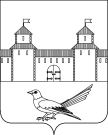 от 24.06.2016  № 978-пОб утверждении схемы расположения земельного участка на кадастровом планеВ соответствии со статьёй 11.10 Земельного кодекса Российской Федерации, со статьёй 16 Федерального закона от 06.10.2003  № 131 – ФЗ «Об общих принципах организации местного самоуправления в Российской Федерации», приказом Минэкономразвития РФ от 01.09.2014  № 540 «Об утверждении классификатора видов разрешенного использования земельных участков», статьями 32, 35, 40 Устава муниципального образования Сорочинский городской округ Оренбургской области, схемой расположения земельного участка или земельных участков на кадастровом плане территории, свидетельством о государственной регистрации права от 30.05.2016  и поданным заявлением (вх. № Аз-842 от 16.06.2016) администрация Сорочинского городского округа Оренбургской области ПОСТАНОВЛЯЕТ:Утвердить схему расположения земельных участков расположенных в кадастровом квартале  56:45:0102019 образованных путем раздела земельного участка с кадастровым номером 56:45:0102019:374 общей площадью 1019 кв.м.1.1. (:ЗУ1) общей площадью 481 кв.м. образованного при делении земельного участка с кадастровым номером 56:45:0102019:374 адрес: Российская Федерация, Оренбургская область, г. Сорочинск, ул. Строительная, 1 «З»; разрешенное использование: для индивидуального жилищного строительства. Категория земель: земли населенных пунктов.1.2. (:ЗУ2) общей площадью 538 кв.м. образованного при делении земельного участка с кадастровым номером 56:45:0102019:374 адрес: Российская Федерация, Оренбургская область, г. Сорочинск, ул. Строительная, 1 «И»; разрешенное использование: для индивидуального жилищного строительства. Категория земель: земли населенных пунктов.Контроль за исполнением настоящего постановления возложить на главного архитектора муниципального образования Сорочинский городской округ – Крестьянова А.Ф.Настоящее постановление вступает в силу  со дня подписания и подлежит размещению на Портале муниципального образования Сорочинский городской округ.И.о. главы муниципального образованияСорочинский городской округ – первый заместитель главы администрации 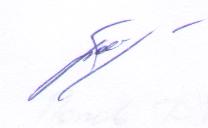 городского округа по оперативному управлению муниципальным хозяйством                                     А.А. БогдановРазослано: в дело,  прокуратуре, УАГиКС, заявителю.Администрация Сорочинского городского округа Оренбургской областиП О С Т А Н О В Л Е Н И Е 